CISLE Conference Ljubljana (Slovenia)  2018
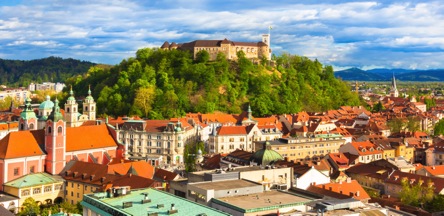 Invitation and Call for Papers Igor Maver (Ljubljana)  and Wolfgang Zach (Innsbruck)Dear Colleague, Dear Friend,Over the past several years, a series of international conferences was held under the auspices of the global scholarly network Centre for the International Study of Literatures in English, the latest ones at the Universities of Goettingen, Innsbruck, Barcelona, and Concordia University Montreal (information on the conference volumes see the internet: Stauffenburg SECL = www.stauffenburg.de/asp/reihe.asp?id=29). We are continuing our series now and invite you to take part in ourInternational CISLE Conference on„Transcending Boundaries.Migrations, Dislocations and Literary Transformations“held at Ljubljana (Slovenia)16 – 20 July 2018.Organizers:Prof. Dr. Igor Maver, University of Ljubljana, Board member of CISLEin cooperation with Prof.em. Dr. Dr.h.c. Wolfgang Zach, University of Innsbruck, Director of CISLE.This CISLE Conference is organized in commemoration of Professor Mirko Jurak, distinguished scholar, founding member of CISLE, and  predecessor of Igor Maver as Chair of English Literature at the University of Ljubljana.Ljubljana:Ljubljana, the capital of Slovenia, was justly chosen as the ‚Green City of Europe’ last year and is most attractive, also owing to its lovely old town centre, numerous inexpensive indoor and outdoor restaurants and cafes along the river, and its  beautiful Art Deco architecture. It has an international airport with many international connections and there are also good train services and road connections with Austria, Italy, Croatia and especially with the Adriatic Coast. Your stay at one of the seaside resorts close to Ljubljana, e.g. Portoroz, before or after the conference can be particularly recommended..Venue:Conference Hotel: MHotel LjubljanaAt our previous conferences we found it particularly communicative and convenient to find a way of participants staying closely together. In Ljubljana this can be achieved again by having our conference, accommodation, and most of our meals, at Mhotel. Our Conference Hotel is a fully refurbished modern 4-star hotel, not far from the city centre, with fine conference facilities, very good food, efficient service, and comfortable superior rooms. We have personally tested several hotels (also overnight!) and have both chosen MHotel as the best option by far – also regarding their offer of specially low room rates for conference participants (superior single 80 EURO, superior double 90 EURO, incl. very good buffet breakfast). Arrival is recommended on Monday, 16 July (morning) or Sunday (15 July), departure on Friday, 20 July (afternoon) or Saturday, 21 July.  Please also note the particularly low rate for a superior double room. So please don’t hesitate to take your partner with you, who will of course be most welcome, too. We also want to mention that MHotel will offer our conference rooms and facilities we need free of charge if 50 participants in our conference or more will book their accommodation there. We have attached the  Booking Form of Mhotel Ljubljana for particpants in our CISLE Conference. Please send it directly to Mhotel (email given in their booking form). Conference Dates:Our conference will begin on Monday, 16 July (afternoon) and endon  Friday, 20 July (noon), 2018.  An informal conference warming will be organized on Sunday, 15 July (evening) for colleagues who decide to arrive on 15 July.  Conference Theme:Transcending Boundaries. Migrations, Dislocations and Literary TransformationsMigration has been a major force in (re)shaping societies around the world and is closely bound up with war, colonialism, religious and political persecution, slavery, famine, economic imperatives, etc. Also, In recent decades millions of people have left their homelands to become immigrants, refugees, migrants and even resident tourists. This has created a huge number of deterritorialised people, whose crossings of national borders and cultural boundaries are profoundly influencing individual identity and social affiliation, both in the migrants themselves and members of their host societies.  Transnational migrations, then, have raised a spectrum of tensions related to such issues as racial, ethnic, religious and gender identity, as well as modes of belonging and the ethics of accommodation in diverse and changing societies.This conference of the Centre for the International Study of Literatures in English will address how the diverse reasons, multifaceted consequences and profound implications of international migrations have found expression in literary works and, in the process, how the attempts to render the shifting affiliation between place and individual identity have themselves expanded literary and genre frontiers. Papers and Abstracts:Papers (usu. 20 mins. with 10 mins discussion) are invited that engage with any aspect of the broad implications of  migration as well as the literary and linguistic means by which such experiences are represented by writing in English (as well as film, digital media, etc.). Papers are also welcome on other related topics explored in English literature around the world.Of course, we also ask writers to talk about and read from their published or forthcoming books or to launch new books.We ask you to send an abstract of your proposed contribution (150 – 250 words) plus a brief bio note (100 – 150 words) attached to your registration form by email to both igor.maver@guest.arnes.si  and wolfgang.zach@uibk.ac.at. A conference volume  will be published in our series of conference publications (information on volumes reslting from earlier CISLE conferences see above). Programme:Our programme will comprise lectures (usu. 20 min plus 10 min discussion), readings and book launches by participating writers, and other relevant contributions. We have also organized a social programme, esp. receptions, a guided city tour, a special conference dinner at Ljubljana Castle, and an excursion to Lake Bled, ‚the’ Slovenian natural beauty spot, with dinner at a fine restaurant and a great view of the Lake. Additional events will be offered to partners of contributors.Registration and Registration Fee:Please find a Registration Form enclosed, which we would like you to fill in and return to both of us by email (igor.maver@guest.arnes.si and wolfgang.zach@uibk.ac.at). Please also make payment of our registration fee of 280 Euro per person (plus postal charges)  to our conference account at Hypo Tirol Bank Innsbruck BIC HYPTAT22  IBAN AT685700030055416300.Our Registration Fee of 280 Euros per person will not only cover registration and all conference materials but also receptions, coffee breaks, lunches and dinners (at the hotel, special conference dinner at Ljubljana Castle), and participation in our social programme (esp. receptions, guided city tour,  excusion to Lake Bled). As practically all meals and social events are included, please understand that we also have to ask participating partners for payment of our registration fee. We gratefully acknowledge the encouragement and support in preparing our conference from several distinguished scholars and writers, i.e. Prof. Michael Kenneally and Prof. Rhona Richman-Kenneally (Canada), Prof. Brigitte Glaser and Prof. Geoffrey Davis (Germany),  Prof. Jacqueline Hurtley (Spain), Prof. Satendra and Prof. Jyoti Nandan (Fiji/Australia), Dr Alastair Niven (U.K.), Prof. Edwin Thumboo and Dr Meira Chand (Singapore). They all have promised to take part. We would be delighted if you decided to join them. We are very much looking forward to hearing back from you soon and we hope for your decision to take part in our conference and to meet you in Ljubljana in July 2018. With our best wishes,Igor Maver and Wolfgang ZachProf. Dr. Igor MaverEnglish DepartmentUniversity of LjubljanaIgor.maver@guest.arnes.siProf.em. Dr.Dr.h.c. Wolfgang ZachEnglish DepartmentUniversity of Innsbruckwolfgang.zach@uibk.ac.at